№ п/пВопрос Участника1Просим уточнить артикул поз. 21 PID 56940968 (указан GLS-SX-MMD, по-видимому должно быть GLC-SX-MMD). Да, должно быть GLC-SX-MMD2Просим уточнить количественный состав комплектов оборудования комплектов поз. 1 PID 56940914, кол-во 2 (два) комплекта и поз. 23 PID 56940970, кол-во 2 (два) комплекта – указанное в соответствующих поз.2-22 и 24-42 относится к одной единице комплекта оборудования или к двум единицам комплекта. Да, кол-во 2 (два) комплекта – указанное в соответствующих поз.2-22 и 24-42 относится к одной единице комплекта.3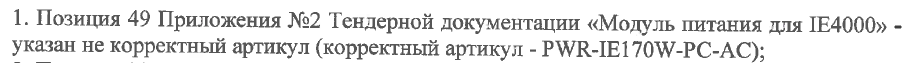 Да, корректное наименование PWR-IE170W-PC-AC.4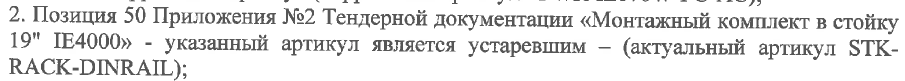 Да, актуальный артикул RACK-DINRAIL5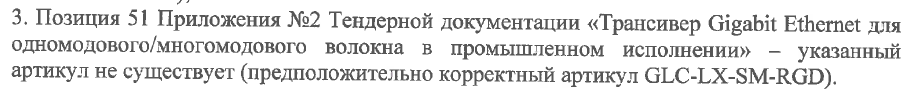 Да. корректное наименование GLC-LX-SM-RGD